Determine the PBI valueExample: all distal papillas PBI 4, all teeth are present:                          PBI 112/28 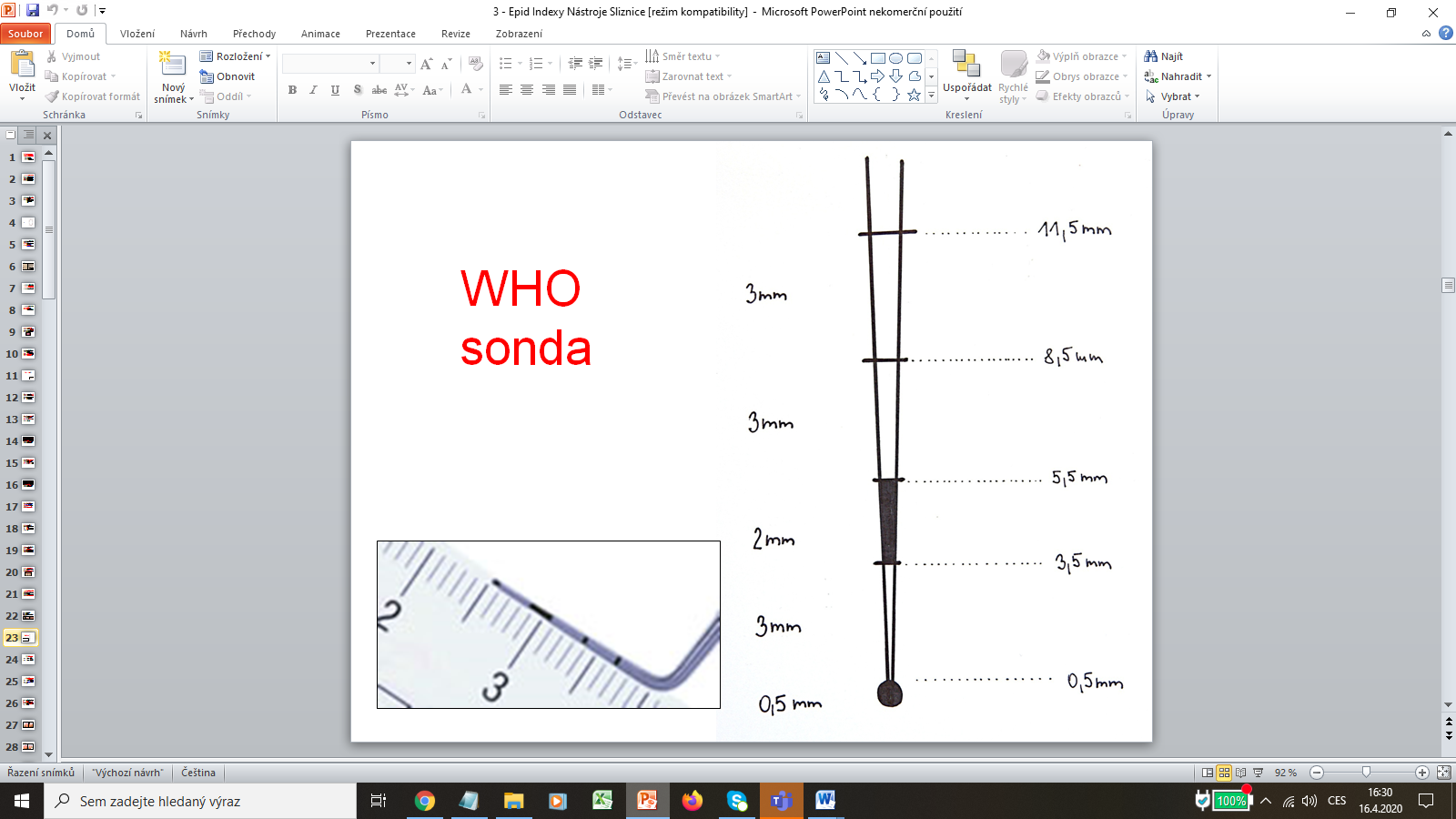 Determine the API value when all teeth are present			      APIBleedingCalculusProbing depth (mm)CPITN1--32--3,53-+34-+3,55++36++3,57--48++49+-5,510-+5,511--812++81/ all distal papillas have PBI 23rd molares and all lower incisors are missing2/ all distal papillas have PBI 3all lower incisors are missing3/ all distal papillas have PBI 13rd and 2nd molares are missing4/ all upper distal papillas have                                PBI 3; all lower distal papillas have PBI 2all molares are missing1/ all distal aproximal areas have a plaque2/ all distal aproximal areas at incisors and canines have a plaque, the others not3/ all distal aproximal areas at molars and premolars have a plaque, the others not4/ all distal aproximal areas at molars and premolars have a plaque, the others not. 3rd and 2nd molares and 1st premolars are missing